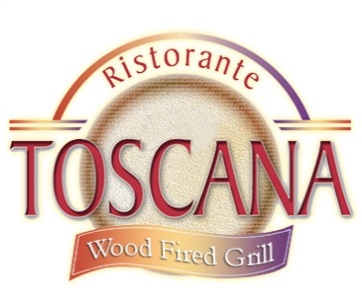 Event ContractHost Name: ________________________________________________________Phone Number: ___________________ E-mail: ___________________________Address: ___________________________________________________________Occasion/Event Name: _______________________________________________Date of Event: __________________________ Time: _______________________Number of Guests: _________________Menu Selection: ____________________Acceptable Substitutions/Comments: _________________________________________________________________________________________________Total Deposit: ____________Yes, I would like to have Personalized Menus for an additional $0.75 per guestYes, I would like to Reserve a Private Room for an additional $200.00PLEASE NOTE: An advanced deposit is required to make your event reservation. Cancellations, as well as any changes in the number of guests, must be made at least 96 hours before the event in order to receive a refund of the initial deposit. You will be charged for any guests that do not show up for events scheduled *An additional fee of $3 per person will be charged if you bring in a dessert.*Signature: ____________________________________ Date: ________________Manager Signature: _________________________________________________